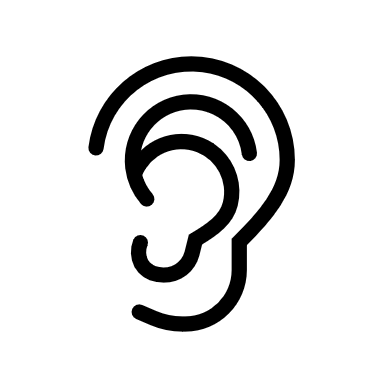 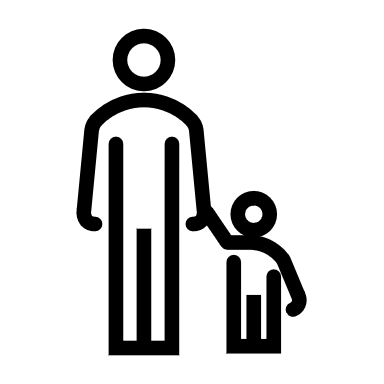 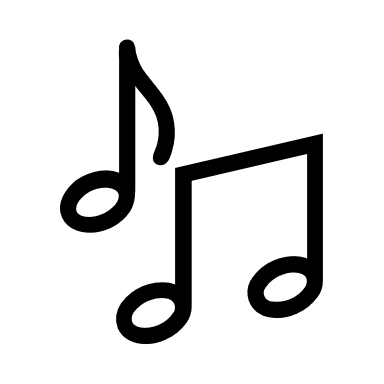 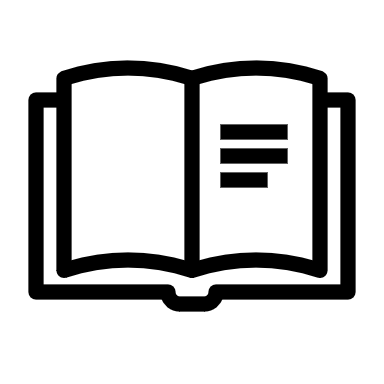 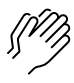 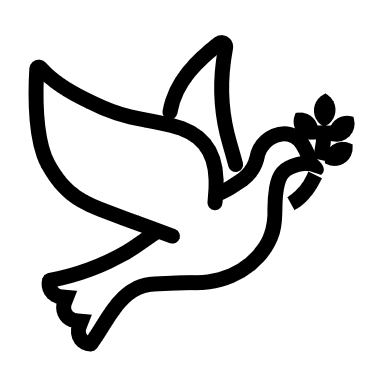 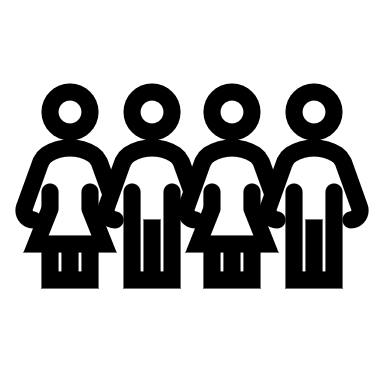 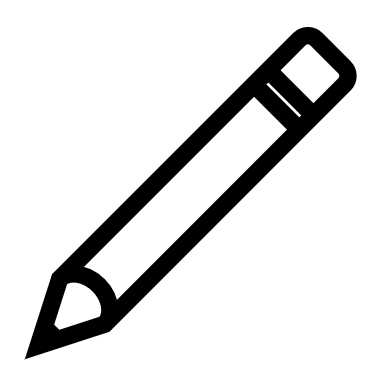 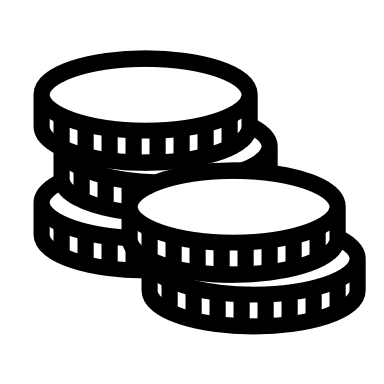 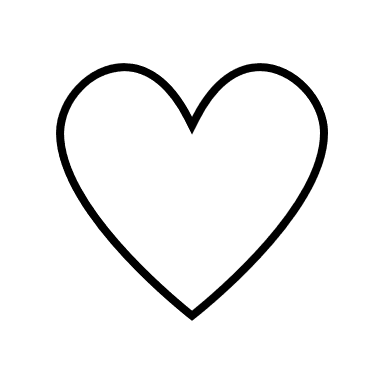 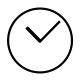 (Kids – use your worship packet and the tools listed at the end of the bulletin to do all these things.)Southminster Presbyterian Church 22nd Sunday after Pentecost or the 85th Sunday of CovidOctober 24, 20219:30 a.m. Find the link for the service on one of these sites:1) our Facebook page: https://www.facebook.com/SouthminsterGlenEllyn/
2) our web site: https://www.southminsterpc.org/worship-videos
3) our YouTube channel:
https://www.youtube.com/channel/UCPgWICngOvkmR1OXgCG_wiA/videosIf the video feed is interrupted during the service, we will continue to record and then post the full video on Facebook and our web site as soon as possible.   1	Gathering Music:  	It Is Good to Sing Your Praises; 
                     	Commit Your Way to God the Lord; We Give Thee but Thine Own:
                     	As Those of Old Their Firstfruits Brought
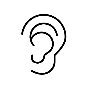 Our slideshow today is “Now Thank We All Our God: Things We Are Thankful For.”   2	Welcome, Announcements, Moment for Stewardship 3 	Lighting the Candles       	(Ephesians‬ 5:8-9‬ NRSV)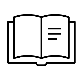 For once you were darkness, but now in the Lord you are light. Live as children 
of light— for the fruit of the light is found in all that is good and right and true. 4	Improvisational Prelude: 	Variations on We Lift Our Voices (We Are an Offering) 5	Call to Worship  	   	 (Psalm 100:4-5)	Leader:	Enter God’s gates with thanksgiving and his courts with praise!	People:	For the Lord is good; his steadfast love endures forever.	All:	We worship and thank God for the faithfulness shown to all generations. 6	Hymn 700:   I’m Gonna Live So God Can Use Me      (verses 1-3)  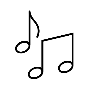 I’m gonna live so God can use me anywhere, Lord, anytime!
I’m gonna live so God can use me anywhere, Lord, anytime!I’m gonna work so God can use me anywhere, Lord, anytime!
I’m gonna work so God can use me anywhere, Lord, anytime!I’m gonna pray so God can use me anywhere, Lord, anytime!
I’m gonna pray so God can use me anywhere, Lord, anytime! 7	Prayer of Confession: 		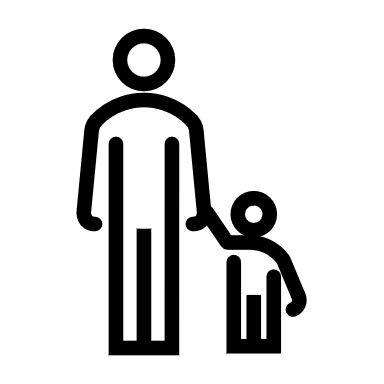 Gracious God, you are the giver of every good and perfect gift. You have blessed us with our talents, our freedom, and our financial resources. We struggle to give back to you from these gifts. We often worry that these gifts are not enough, that we must hold onto them for ourselves and for our family. Remind us again that you have blessed us to be a blessing to others. In the power of the Holy Spirit in our hearts, and in the name of Jesus Christ we pray. Amen.     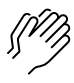        	(Time of silence for personal prayer and confession)    	 8	Declaration of the Grace of God/Assurance of Pardon    	(Psalm 103:8-12, edited)	Leader:	The Lord is merciful and gracious;
                                slow to anger and abounding in steadfast love.	People:	He does not deal with us according to our sins,
                                nor repay us according to our iniquities.	Leader:	As far as the east is from the west,
                               so far he removes our transgressions from us.	All:	In the name of Jesus Christ, we are forgiven! Alleluia! 9	Response 701:  	Lord, Prepare Me (Sanctuary)   (sing 2 times)Lord prepare me to be a sanctuary,
Pure and holy, tried and true.
With thanksgiving, I’ll be a living
Sanctuary for you.CCLI Song # 24140John W. Thompson | Randy Scruggs© 1982 Full Armor Publishing Company (Admin. by Peermusic III, Ltd.)Whole Armor Publishing Company (Admin. by Peermusic III, Ltd.)For use solely with the SongSelect® Terms of Use. All rights reserved. www.ccli.comCCLI License # 21214429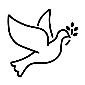 10	The Passing of the Peace                                11	Word with Children 		Sarah Allen 	For children worshiping in the sanctuary, please stay with your families during the Word
 	with Children. When our Covid rules change, we will welcome you back up front.12	Prayer for Illumination     13    Scripture Lessons: 2 Samuel 6:12-15                                          Acts 2:1714    Sermon:  	“Listening and Responding” 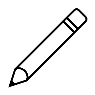 Children, as you listen to the sermon, you may want to choose an activity 
from the children’s packet that will help you think about what you hear in the sermon.15	Saying What We Believe/Affirmation of Faith  (unison)	  			from A Brief Statement of Faith (11.1))In life and in death we belong to God. Through the grace of our Lord Jesus Christ, the love of God, and the communion of the Holy Spirit, we trust in the one triune God, the Holy One of Israel, whom alone we worship and serve.16	Hymn 710:   We Lift Our Voices (We Are an Offering)         We lift our voices; we lift our hands;
We lift our lives up to you:
We are an offering.
Lord, use our voices; Lord, use our hands;
Lord, use our lives; they are yours:
We are an offering.
All that we have, all that we are,
All that we hope to be,
We give to you, we give to you.
We lift our voices; we lift our hands;
We lift our lives up to you:
We are an offering; we are an offering.CCLI Song # 16220Dwight Liles© 1984 Curb Word Music (Admin. by WC Music Corp.)For use solely with the SongSelect® Terms of Use. All rights reserved. www.ccli.comCCLI License # 2121442917	Prayers of the People and the Lord’s Prayer    		Leader:	Lord, in your mercy, 		People:	hear our prayers.   The Lord’s Prayer:Our Father who art in heaven, hallowed be thy name. Thy kingdom come, 
thy will be done, on earth as it is in heaven. Give us this day our daily bread; 
and forgive us our debts, as we forgive our debtors; and lead us not into
temptation, but deliver us from evil. For thine is the kingdom and the power 
and the glory, forever. Amen.Children, draw or write something you would like to say to God in prayer this morning. 
If you want to share it with the church, you may also leave a message 
on the church phone line.Offering of Ourselves and Our Gifts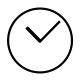 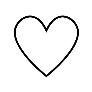 18	Offertory:            	Now Thank We All Our God                      	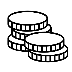 19	*Doxology 		Hymnal #606Praise God, from whom all blessings flow;Praise Him all creatures here below;Praise Him above, ye heavenly host;Praise Father, Son, and Holy Ghost. Amen.20	Prayer of Thanksgiving and Dedication  21	Hymn 697: 	Take My Life    (verses 1, 2, 4, 5)Take my life and let it be 
Consecrated, Lord, to thee;
Take my moments and my days; 
Let them flow in ceaseless praise;
Let them flow in ceaseless praise.
Take my hands and let them move 
At the impulse of thy love;
Take my feet and let them be 
Swift and beautiful for thee,Swift and beautiful for thee.Take my silver and my gold; 
Not a mite would I withhold;
Take my intellect and use 
Every power as thou shalt choose,
Every power as thou shalt choose.Take my will and make it thine; 
It shall be no longer mine.
Take my heart, it is thine own; 
It shall be thy royal throne.
It shall be thy royal throne.22	Charge and Benediction                                              	Leader:	Now go and serve the Lord,
  	People: 	For we are blessed to be a blessing! 
                   All:    Alleluia! Amen!23	Postlude    Participants and Technical CrewRev. Wendy BodenLiturgists: Sarah Allen, Blair NelsonMusicians: Tom Anderson, David KozichGreeter: Diane SwissWorship Associate: David KozichTech support: Ron Birchall, Steve Henkels, Chris Kozich, Blair NelsonFlowers today are given by Rita Zapel for Rita and Scott’s 30th wedding anniversary, and by Betty Eichin in memory of Ric.Good Morning to our Children:To complete all the activities in this worship folder you will need:ears to heara mouth to sing  hands to foldeyes to read a brain to think  a worship kit including:something to color with – crayons, markers or colored pencilssomething to write with, like a pen or pencilsomething to write on, like a table or a clipboardscissors and tape  If you would like a worship kit for your child, please contact Pastor Wendy (wendy@southminsterpc.org) and one will come to you!A Guide to Our Worship SymbolsQuotations for our Worship Symbols Guide are taken from Our Order of Worship by Teresa Lockhart Stricklen, Associate for Worship, Presbyterian Church (USA), found at https://www.pcusa.org/site_media/media/uploads/theologyandworship/pdfs/order_of_worship_brochure_dec_2008.pdf. Edited.We listenWe pass the peaceWe read alongWe give our offering of time, talent and treasureWe standWe sing if we are at homeWe prayWe respondWe participate
 in the Word 
with Children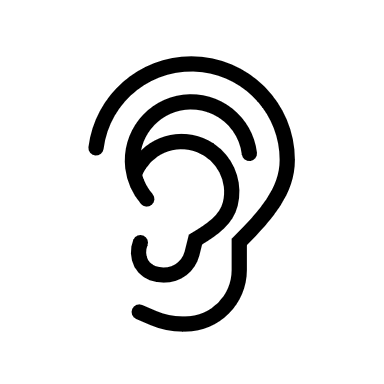 We listen: “Basically, the sermon is God’s dynamic, eternal Word spoken to us in such a way that we might hear what God has to say to us and be encouraged to follow the Lord 
in faith.  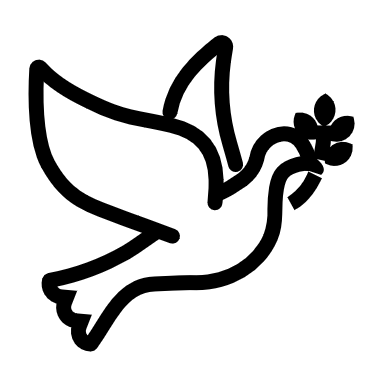 We pass the peace: “…We greet one another with the peace of Christ as common forgiven sinners. As we are forgiven, so we forgive. This is also a good time to reconcile with those family members who drove us crazy trying to get to church on time, church members with whom we have tensions, or people we're not so happy to see.”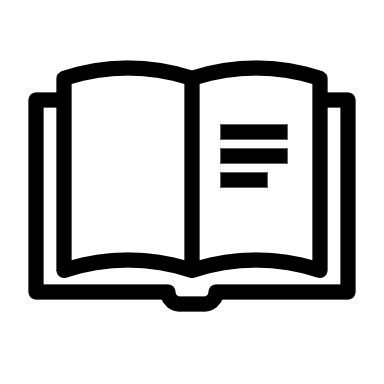 We read along: “God’s Word comes to us in many ways—through scripture, special music, sermons. Listen for God's eternal Word addressing you with good news about the Lord’s love for you and all people.”We give our offering of time, talent, and treasure: “This is the time when we give ourselves, all that we are, and all that we have, to God’s service. As a symbol of what is of value to us, we make an offering… to promote the gospel.”We stand: “We stand as a way of saying, “This is where I stand,” and as a way of standing in continuity with the people of God of ages past…”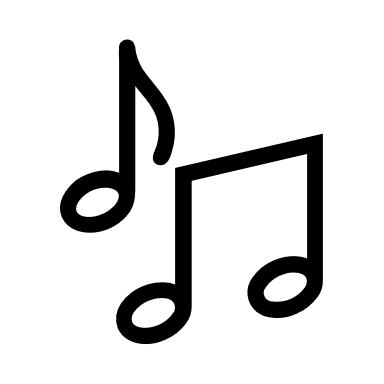 We sing: “…We sing praise with hearts and minds (even if that's a little out of tune), just enjoying God for who God is. As we open up the pathways of breath to sing praise, we make space for the Spirit breath to fill us.” Even if we simply listen and read the words, we are praising God.We pray: The first thing we do is pray—for our world, the church, other people, and ourselves. The prayer is our prayer as a church. One person may pray for us, but we are all praying together as one in our hearts, continuing Christ’s ministry of prayer for the world.”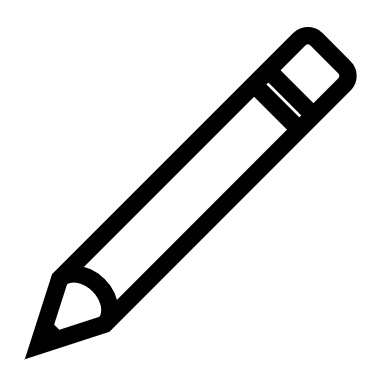 We respond: Responding by writing or drawing helps us remember what we are hearing and is a chance to express our beliefs.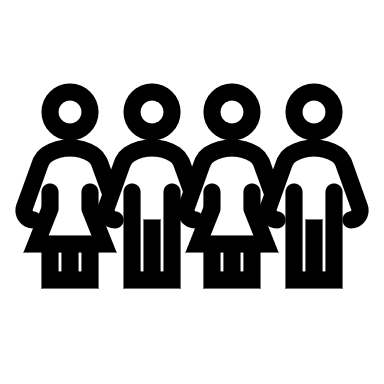 We participate in the Word with Children: It is called the Word WITH Children because the whole church is invited to listen with the fresh, faith-filled ears of children to the proclaimed message.